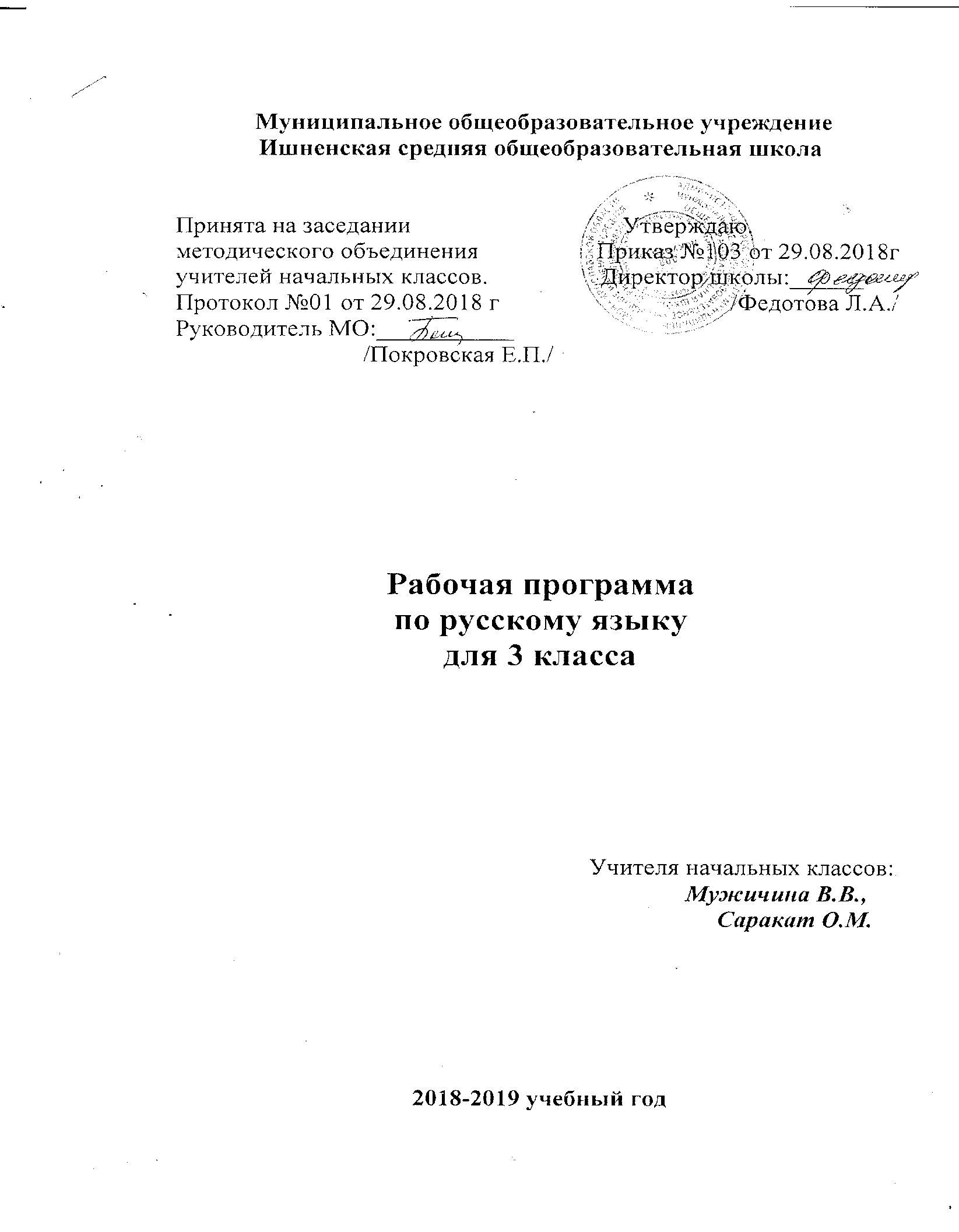 Пояснительная запискаРабочая программа предмета « Русский язык» для 3 класса составлена  на основе Федерального государственного образовательного стандарта начального общего образования, Концепции духовно-нравственного развития и воспитания личности гражданина  России, планируемых результатов начального общего образования, Приказа  от 31 декабря 2015 г. № 1576  «О внесении изменений в федеральный государственный образовательный стандарт начального общего образования» , утвержденный приказом Министерством образования и науки Российской Федерации от 6 октября 2009 г. № 373, авторской  программы В.П. Канакиной, В.Г.Горецкого, М.В. Бойкиной, М.Н. Дементьевой, Н.А.Стефаненко (Рабочие программы «Школа  России», 1-4 - М.: Просвещение, 2014г.), с опорой на ООП Ишненского ОУ, где прописаны цели с учетом учебного предмета,  общая характеристика, ценностные ориентиры, планируемые результаты освоения предмета, содержание учебного предмета и ориентирована на работу по учебно- методическому  комплекту « Школа России» ":Канакина В.П., Горецкий В.Г. Русский язык. Учебник. 3 класс. Часть 1,2. Москва «Просвещение» 2018г.Канакина В.П. Русский язык. Рабочая тетрадь. 3 класс. Часть 1,2. Москва «Просвещение» 2018 г.Данный учебник включен в Федеральный перечень учебников на 2018-2019 учебный год.                                          Место УП в учебном плане.  В соответствии с Образовательной программой школы, на изучение учебного предмета "Русский язык" в 3 классе отводится 170 часов в год, 5 часов в неделю (при 34 учебных неделях).Тематическое планирование с УУДНа основании учебного плана МОУ Ишненской сош на 2018/2019 уч год в рабочую программу внесены изменения. 0,5 часа в неделю отводится на изучение предметной области «Родной (русский) язык» Всего – 17 часов в год.Предметные результаты освоения основной образовательной программы начального общего образования с учетом специфики содержания предметных областей:Русский язык:1) формирование первоначальных представлений о единстве и многообразии языкового и культурного пространства России, о языке как основе национального самосознания;2) понимание обучающимися того, что язык представляет собой явление национальной культуры и основное средство человеческого общения, осознание значения русского языка как государственного языка Российской Федерации, языка межнационального общения;3) сформированность позитивного отношения к правильной устной и письменной речи как показателям общей культуры и гражданской позиции человека;4) овладение первоначальными представлениями о нормах русского языка (орфоэпических, лексических, грамматических) и правилах речевого этикета; умение ориентироваться в целях, задачах, средствах и условиях общения, выбирать адекватные языковые средства для успешного решения коммуникативных задач;5) овладение учебными действиями с языковыми единицами и умение использовать знания для решения познавательных, практических и коммуникативных задач.Родной язык:1) воспитание ценностного отношения к родному языку как хранителю культуры, включение в культурно-языковое поле своего народа, формирование первоначальных представлений о единстве и многообразии языкового и культурного пространства России, о языке как основе национального самосознания;2) обогащение активного и потенциального словарного запаса, развитие у обучающихся культуры владения родным языком в соответствии с нормами устной и письменной речи, правилами речевого этикета;3) формирование первоначальных научных знаний о родном языке как системе и как развивающемся явлении, о его уровнях и единицах, о закономерностях его функционирования, освоение основных единиц и грамматических категорий родного языка, формирование позитивного отношения к правильной устной и письменной родной речи как показателям общей культуры и гражданской позиции человека;4) овладение первоначальными умениями ориентироваться в целях, задачах, средствах и условиях общения, формирование базовых навыков выбора адекватных языковых средств для успешного решения коммуникативных задач;5) овладение учебными действиями с языковыми единицами и умение использовать знания для решения познавательных, практических и коммуникативных задач.Требования к уровню подготовки обучающихсяВ результате изучения русского языка в третьем классе обучающиеся научатся:-понимать, что предложение-это основная единица речи;-понимать термины "повествовательные предложения", "вопросительные предложения", "побудительные предложения"; грамматические особенности предложений, различных по цели высказывания;-различать предложения  по интонации;-оформлять предложения в устной и письменной речи;-различать признаки текста и типы текстов:-называть и определять главные и второстепенные члены предложения;-понимать, что слова в предложении связаны по смыслу и пол форме;-различать словосочетание и предложение;-называть и определять части речи;-понимать особенности употребления в предложении имени существительного, глагола, предлога;-называть и определять части слова;-понимать термины "корень слова", "однородные слова", "разные формы слова"-различать слабую и сильную позиции гласных и согласных в корне слова"-использовать способы проверки обозначения на письме гласных и согласных звуков в слабой позиции в корне слова;-давать фонетическую характеристику гласных и согласных звуков;-понимать влияние ударения на смысл слова;-различать парные и непарные согласные по звонкости и глухости, по твердости и мягкости; обозначать мягкость согласных на письме;-понимать роль разделительного мягкого знака и разделительного твердого знака в слове.обучающиеся получат возможность научиться   - Орфографически грамотно и каллиграфически правильно списывать и писать под диктовку текст (55 -65 слов), включающий  изученные орфограммы;    -проверять написанное, находить в словах изученные орфограммы;    -производить звуковой и звуко - буквенный разбор слова;   - производить морфемный разбор ясных по составу слов, подбирать однокоренные слова разных частей речи;    -распознавать части речи и их грамматические признаки;   -интонационно правильно произносить предложения, определять вид предложений по цели высказывания и интонации;   -вычленять  в предложении основу и словосочетания;   -производить элементарный синтаксический разбор предложений;   -определять тему текста, его основную мысль, подбирать заголовок к тексту, делить текст на части;   -определять тип текста: повествование, описание, рассуждение;  - писать изложение и сочинение (60  - 75 слов) по коллективно или самостоятельно составленному плану под руководством учителя.Календарно-тематическое планированиеДиктанты – 8Развитие речи – 17(изложение – 9, сочинение - 8)Родной (русский) язык – 17 (34 по 0,5)МАТЕРИАЛЬНО-ТЕХНИЧЕСКОЕ ОБЕСПЕЧЕНИЕКнигопечатная продукцияКанакина В.П., Горецкий В.Г. Русский язык.Сборник программ "Школа России"1-4 М. Просвещение 2014гУчебникиКанакина В.П., Горецкий В.Г. Русский язык. Учебник. 3 класс. Часть 1,2. Москва «Просвещение» 2018г.Канакина В.П. Русский язык. Рабочая тетрадь. 3 класс. Часть 1,2. Москва «Просвещение» 2018г.    Методические пособияКанакина В.П., Фомичева Г.А. Русский язык. Методическое пособие. 3 класс. Дмитриева О.И. Поурочные разработки по русскому языку к УМК В.П.Канакиной, В.Г.Горецкого («Школа России») Москва «ВАКО» 2013г.Контрольно-измерительные материалы. Русский язык: 3 класс / Сост. И.В.Позолотина, Е.А.Тихонова. – М.: ВАКО, 2012.Печатные пособиятаблицы к основным разделам грамматического материала по программе.Технические средства обученияКлассная доскакомпьютерпринтерксероксмультимедийный проектор      Экранно-звуковые пособия   - аудиозаписи в соответствии с программой обучения,   -мультимедийные образовательные ресурсы, соответствующие тематике программы по русскому языку,   - электронное приложение к учебнику.№Наименование разделов и тем. Содержание программного материалаЧасыУниверсальные учебные действия1Язык и речь.2Анализ объектов с целью выделения признаков (существенных и несущественных); постановка и формулирование проблемы, самостоятельное создание алгоритмов деятельности при решении проблем творческого характера. Осознанное и произвольное построение речевого высказывания, основанное на знаниях. Самооценка на основе критерия успешности.2Текст. Предложение. Словосочетание15Понимание текстов, извлечение необходимой информации, самооценка на основе критерия успешности, формирование навыка смыслового чтения текста различных стилей и жанров в соответствии с учебными целями и задачами, анализ объектов с целью выделения признаков (существенных и несущественных), структурирование знаний, рефлексия способов и условий действия, контроль и оценка процесса и результатов деятельности, планирование своих действий на основе заданного алгоритма, осознанное и произвольное построение речевого высказывания в устной и письменной форме.3Слово в языке и речи.19Структурирование знаний, рефлексия способов и условий действия, контроль и оценка процесса и результатов деятельности, анализ объектов с целью выделения признаков(существенных и несущественных), самостоятельное создание способов решения проблем поискового характера, поиск и выделение необходимой информации, рефлексия способов и условий действия, контроль и оценка процесса и результатов деятельности,4Состав слова.18Учиться высказывать своё предположение (версию) на основе работы с материалом учебника;
учиться работать по предложенному учителем плану,
 делать выводы в результате совместной работы класса и учителя;
преобразовывать информацию из одной формы в другую: подробно пересказывать небольшие тексты.
договариваться с одноклассниками совместно с учителем о правилах поведения и общения и следовать им;
 учиться работать в паре, группе; выполнять различные роли (лидера, исполнителя).
5Правописание частей слова.26Постановка и формулирование проблемы, самостоятельное создание алгоритмов деятельности при решении проблем поискового  характера, поиск и выделение необходимой информации, анализ объектов с целью выделения признаков (существенных и несущественных), структурирование знаний, рефлексия способов и условий действия, контроль и оценка процесса и результатов деятельности, планирование своих действий.6Части речи.76Самостоятельное создание алгоритмов деятельности, анализ, сравнение, классификация, доказательство при определении признаков, выделение и формулирование познавательной цели, поиск и выделение необходимой информации, анализ объектов с целью выделения признаков(существенных и несущественных),осуществлять итоговый и пошаговый контроль по результату, построение логической цепи рассуждений, выделение следствий, оценка- выделение и осознание учащимися того, что усвоено и что еще нужно усвоить.7Повторение.14Рефлексия способов и условий действия, контроль и оценка процесса и результатов деятельности, планирование своих действий, оценка- выделение и осознание учащимися того, что усвоено№Тема урокаК-во часПримечание СрокиСрокиСрокиСрокиСроки№Тема урокаК-во часПримечание планпланфактфактфактНаша речь и наш язык 2чНаша речь и наш язык 2чНаша речь и наш язык 2чНаша речь и наш язык 2чНаша речь и наш язык 2чНаша речь и наш язык 2чНаша речь и наш язык 2чНаша речь и наш язык 2чНаша речь и наш язык 2ч1    Знакомство с учебником «Русский язык». Виды речи и их назначение. Речь – отражение  культуры человека.103.0903.092Для чего нужен язык. Назначение языка и его выбор в соответствии с целями и условиями общения. Формирование представлений о языке, как основе национального самосознания10404Текст. Предложение. Словосочетание 15 чТекст. Предложение. Словосочетание 15 чТекст. Предложение. Словосочетание 15 чТекст. Предложение. Словосочетание 15 чТекст. Предложение. Словосочетание 15 чТекст. Предложение. Словосочетание 15 чТекст. Предложение. Словосочетание 15 чТекст. Предложение. Словосочетание 15 чТекст. Предложение. Словосочетание 15 ч3Текст  как единица языка и речи. Типы текстов.1КП с планом действий05054Типы текстов: повествование, описание, рассуждение. Работа с текстами. 106065Предложение, его назначение и признаки. Знаки препинания в конце предложений.1КП - алгоритм07076Виды предложений по цели высказывания. Смысловое чтение текстов различных стилей и жанров.1КП – вопросы для составления рассказа.10107Виды предложений, разных по цели высказывания.   Рр Коллективное составление рассказа по репродукции картины К. Маковского «Дети, бегущие от грозы».111118Виды предложений по интонации. Знаки препинания в конце предложений. Словарный диктант.112129ВМ Обобщение знаний о видах предложений. Входной диктант с грамматическим заданием.1КП - алгоритм131310 Работа над ошибками. Обращение. Предложения с обращением (общее представление). Рубрика «Проверь себя». Сведения из истории главного города России – Москвы. Развитие на их основе чувства патриотизма.1141411Главные и второстепенные члены предложения. Распространенные и нераспространенные предложения.1КП - алгоритм171712Главные и второстепенные члены предложения. Разбор по членам предложения.181813 Простое и сложное предложения (общее представление). Запятая между частями сложного предложения.1191914Сложное предложение. Союзы а, и, но в сложном предложении. Запятая между частями сложного предложения.1202015Словосочетание. Связь слов в словосочетании. 1Вопросы и опорные слова.212116Предложение и словосочетание. Р/р. Составление рассказа  по картине В.Д.Поленова «Золотая осень» История создания картины1242417Обобщение знаний о предложении. Проверочная работа по теме "Текст. Предложение.  Словосочетание."12525                                                      Слово в языке и речи 19 ч                                                      Слово в языке и речи 19 ч                                                      Слово в языке и речи 19 ч                                                      Слово в языке и речи 19 ч                                                      Слово в языке и речи 19 ч                                                      Слово в языке и речи 19 ч                                                      Слово в языке и речи 19 ч                                                      Слово в языке и речи 19 ч                                                      Слово в языке и речи 19 ч18Слово и его лексическое значение. Повторение и уточнение представлений о слове. Толковый словарь.1262619Распознавание лексических групп слов в речи: синонимы, антонимы, слова в прямом и переносном значении. Словари  синонимов  и антонимов. Развитие интереса к происхождению слов1272720Омонимы.  Значение, использование омонимов в речи. Словарь омонимов.128.0928.0921Слово и словосочетание. Представление о словосочетании как сложном названии предмета.101.1001.1022Фразеологизмы. ( первоначальное представление). Работа со словарём фразеологизмов. Страничка для любознательных. Развитие интереса к истории возникновения фразеологизмов1020223Развитие речи. Обучающее изложение с языковым анализом текста.1КП – опорные слова.030324Части речи.  Обобщение и уточнение представлений об изученных частях речи.1КП - алгоритм040425Развитие речи. Обучающее сочинение по репродукции картины И.Т. Хруцкого «Цветы и плоды»1Вопросы и опорные слова.050526Имя существительное. Местоимение. Предлоги с именами существительными.1080827Части речи (повторение): имя прилагательное, глагол. Р/р.Обучающее коллективное сочинение «О чём шепчутся осенние листья?» Умение видеть красоту окружающей природы.1План – вопросник.090928Имя числительное как часть речи (общее представление). Проверочная работа по теме "Части речи"1101029Однокоренные слова. Обобщение и уточнение представлений об однокоренных словах, корне слова.1111130Слово и слог. Гласные звуки и буквы для их обозначения .1121231Согласные звуки и буквы для их обозначения.1151532Правописание слов с парными по глухости-звонкости согласными звуками на конце слова и перед согласным в корне.1161633Р.р. Обучающее изложение текста по коллективно составленному плану. Умение видеть образность слов русского языка.1По данному плану.171734Контрольный диктант с грамматическим заданием по теме «Слово в языке и речи».1181835Наши проекты "Рассказ о слове". Работа над  ошибками  Развитие интереса к происхождению слов.1План действий191936Разделительный мягкий  знак. Упражнение в правописании слов с мягким знаком.12222                                                      Состав слова 18 ч                                                      Состав слова 18 ч                                                      Состав слова 18 ч                                                      Состав слова 18 ч                                                      Состав слова 18 ч                                                      Состав слова 18 ч                                                      Состав слова 18 ч                                                      Состав слова 18 ч37Однокоренные слова. Корень слова. Словарь однокоренных слов.1232338Правописание корня в однокоренных словах. Чередование гласных и согласных звуков в корнях однокоренных слов.1КП – опорная с чередующи-мися буквами.242439Сложные слова. Соединительные гласные в сложных словах. Формирование установки на здоровый образ жизни.1252540Формы слова. Окончание. Отличие однокоренных слов от форм одного и того же слова.126.1026.1041Нулевое окончание. Алгоритм определения окончания в слове.106.1106.1142Слова, которые не имеют окончания.1070743Контрольный диктант с грамматическим заданием по теме «Корень слова. Формы слова». 1080844Работа над ошибками. Приставка как значимая часть слова. Развитие интереса к истории языка.1090945Значение приставки в слове. Образование слов с помощью приставки. 1121246Слова с двумя приставками. Употребление в речи слов с приставками.1131347Суффикс как значимая часть слова. Алгоритм выделения суффикса в слове.114141448Значение суффикса в слове. Образование слов с помощью суффиксов. Развитие интереса к изменениям, происходящим в родном языке115151549Употребление в речи слов с суффиксами.116.1116.1116.1150Основа слова. Р\р Обучающее сочинение по репродукции картины А. Рылова «В  голубом  просторе». Умение видеть красоту и образность слов русского языка в пейзажных зарисовках.1Вопросы, опорные слова.19191951Обобщение знаний о составе слова. Разбор слов по составу. Словообразовательный словарь.120202052Изменяемые и неизменяемые слова, их употребление в речи.121212153Р/р  Обучающее изложение повествовательного  текста. 1Опорные слова.22222254Проверочная работа «Проверь себя». Рекомендации к проекту «Семья слов». Развитие интереса к истории языка. Работа над ошибками.232323                                     Правописание частей слова 26ч                                     Правописание частей слова 26ч                                     Правописание частей слова 26ч                                     Правописание частей слова 26ч                                     Правописание частей слова 26ч                                     Правописание частей слова 26ч                                     Правописание частей слова 26ч                                     Правописание частей слова 26ч                                     Правописание частей слова 26ч55Общее представление о правописании слов с орфограммами в значимых частях слова.1КП - алгоритм26262656Правописание слов с двумя безударными гласными в корне слова.1Упражнения на развитие внимания.27272757Правописание безударных гласных в корне слова. Составление текста из деформированных предложений.128282858Упражнение в правописании слов с безударными гласными. Работа с текстом. Контрольное списывание по теме «Правописание безударных гласных в корне слова»1КП - алгоритм29292959Правописание глухих и звонких согласных в корне слова. Слова старославянского происхождения и их след в русском языке.  Страничка для любознательных.1Вопросы и опорные слова.30.1130.1130.1160  Способы проверки правописания глухих и звонких согласных в корне слова. Составление текста на основе личных наблюдений  «Первый снег».103.1203.1203.1261Упражнение в правописании слов с парным по глухости-звонкости согласным в конце слова  и перед согласным в корне .Р.р . Составление текста по сюжетному рисунку. Формирование уважительного отношения к истории языка. 104040462Правописание  слов с непроизносимым  согласным звуком  в корне слова.105050563Правописание слов, в которых нет  непроизносимых согласных в корне слова.106060664Упражнение в правописании слов с непроизносимым согласным звуком  в корне слова.107070765Проверочная работа по теме «Правописание слов с проверяемыми и непроверяемыми орфограммами в корне слова».110101066Правописание слов с удвоенными согласными. Слова старославянского происхождения.  Работа над ошибками.1Вопросы к картине.11111167Упражнение в правописании слов с удвоенной согласной.112121268Р/р Обучающее сочинение по репродукции картины В.М.Васнецова «Снегурочка»  Умение видеть красоту и образность слов родного языка в пейзажных зарисовках. 113131369Правописание приставок и суффиксов в слове. 114141470Правописание  суффиксов-ек,-ик,-ок в слове.117171771Правописание  приставок.118181872Правописание значимых частей слова.119191973Правописание приставок в словах и предлогов.120202074Приставки и предлоги. Формирование умения отличать приставку от предлога. Формирование установки на здоровый образ жизни. 121212175ВМ   Контрольный диктант с грамматическим заданием по теме «Состав слова».1Опорная карточка.24.1224.1224.1276Работа над  ошибками. Место и роль разделительного твёрдого знака в слове. 125252577Правописание слов с разделительным твердым (ъ) знаком. 1КП - алгоритм26262678Упражнение в правописании слов с разделительными твердым (ъ) и мягким (ь) знаками. Жанр  объявления.1.27272779Р.р. Обучающее изложение повествовательного деформированного текста по данному плану.128.1228.1228.1280Работа над ошибками. Рубрика «Проверь себя».  Рекомендации к осуществлению проектной деятельности «Составляем орфографический словарь». Развитие интереса к истории родного языка.План работы14.0114.0114.01                                       Части речи 76ч                                       Части речи 76ч                                       Части речи 76ч                                       Части речи 76ч                                       Части речи 76ч                                       Части речи 76ч                                       Части речи 76ч                                       Части речи 76ч                                       Части речи 76чКП - алгоритм81Части речи. Повторение и уточнение представлений об изученных частях речи.115151582Распознавание частей речи по изученным признакам. Представление об устаревших словах в русском языке. 116161683Имя существительное. Повторение и уточнение представлений об имени существительном.117171784Начальная форма имени существительного. Значение и употребление имён существительных в речи.118181885Одушевленные и неодушевленные имена существительные. Формирование навыка культуры речи. 121212186Развитие речи. Обучающее изложение по самостоятельно составленному плану.1По данному плану.22222287Собственные и нарицательные имена существительные. Правописание имён собственных.123232388Проверочная работа по теме «Правописание собственных и нарицательных имён существительных».124242489 Работа над ошибками. Проект «Тайна имени" Развитие интереса к тайнам русских имен1Список литературы.25.0125.0125.0190  Число имен существительных Изменение имен существительных по числам.128282891 Имена существительные, имеющие форму одного числа.129292992Род имён существительных. Формирование навыка культуры речи: нормы согласования.130303093 Определение рода имён существительных, употреблённых в начальной и других формах. 1КП - алгоритм31.0131.0131.0194Упражнение в определении рода имен существительных иноязычного происхождения. Существительные общего рода.101.0201.0201.0295Мягкий (ь)  знак на конце имён существительных  ж.р.104040496Правописание мягкого (ь)  знака на конце имён существительных женского рода. 105050597Проверочная работа по теме «Имя существительное»106060698Р/р  Обучающее изложение текста по данному плану. Умение видеть красоту и образность слов родного языка. 10707070799Изменение имен существительных по падежам (общее представление о склонении).108080808100Склонение имен существительных.111111111101Склонение имён существительных. Неизменяемые имена существительные.12121212102Р/р Обучающее сочинение по картине И.Я. Билибина "Иван-царевич и лягушка-квакушка".1Вопросы, опорные слова.13131313103Именительный падеж имён существительных. Представление об устаревших словах в русском языке.114141414104Родительный падеж имён существительных.115.0215.0215.0215.02105Дательный падеж имён существительных.118181818106Винительный падеж имён существительных.119191919107Именительный, родительный и винительный падежи.120202020108Творительный падеж имён существительных.121212121109Предложный падеж имён существительных. Морфологический разбор имени существительного.122222222110Р/р Обучающее изложение повествовательного типа. Формирование навыка культуры речи.1Опорные слова.26262626111 Работа над ошибками. Рубрика «Проверь себя». Наши проекты «Зимняя страничка»1План работы27272727112Р/р Обучающее сочинение по репродукции картины К.Ф. Юона «Конец зимы. Полдень» Умение подбирать образные выражения для пейзажных зарисовок.1Вопросы, опорные слова.28.0228.0228.0228.02113Контрольный диктант с грамматическим заданием по теме «Имя существительное».101.0301.0301.0301.03114Работа над ошибками. Понятие об имени прилагательном как части речи.  104040404115Связь имени прилагательного с именем существительным. Сложные имена  прилагательные.105050505116Роль имен прилагательных в тексте - описании. Формирование представлений о трудолюбии, мастерстве русского народа.1КП - алгоритм06060606117Р.р. Составление текста – описания. 107070707118Р/р Обучающее сочинение по репродукции картины М.А.Врубеля «Царевна-Лебедь».1       Вопросы.11111111119Изменение имён прилагательных по родам.112121212120Правописание родовых окончаний имён прилагательных.1КП - алгоритм13131313121 Правописание родовых окончаний имён прилагательных114141414122Р.р. Составление текстов о животном. Правописание родовых окончаний имён прилагательных . Формирование бережного отношения к природе.15.0315.0315.0315.03123Число  имен прилагательных. Изменение имён прилагательных по числам.118181818124Число  имен прилагательных. Сравнительное описание.119191919125Изменение имён прилагательных по падежам (общее представление).120202020126Начальная форма имени прилагательного.121212121127Морфологический разбор имени прилагательного. Словарный диктант.122.0322.0322.0322.03128Обобщение знаний об имени прилагательном и имени существительном.101.0401.0401.0401.04129Р/р Сочинение-отзыв по репродукции картины В. А. Серова «Девочка с персиками». Формирование чувства прекрасного в процессе работы с репродукциями картин русских художников.1Работа с деформированным текстом.02020202130Контрольный диктант с грамматическим заданием по теме «Имя прилагательное».103030303131Работа над ошибками. Рубрика «Проверь себя». Рекомендации по проектной деятельности «Имена прилагательные в загадках».1Рекомендуемая литература.04040404132 Личные местоимения 1, 2, 3-го лица. Лицо и число личных местоимений.105050505133Род личных местоимений 3 лица ед.ч. 108080808134Морфологический разбор местоимения. Страничка для любознательных. Формирование уважительного отношения к истории родного языка. Рубрика «Проверь себя». 1КП - алгоритм09090909135Закрепление по теме «Лицо и число личных местоимений» Проверочная работа по теме "Местоимение".110101010136Р.р.  Составление  письма.111111111137Понятие о глаголе как части речи .112121212138Роль глаголов в предложении.115151515139Значение и употребление в речи глаголов.116161616140Развитие речи. Составление текста по сюжетным картинкам.1.17171717141Начальная (неопределенная) форма глагола. 118181818142Неопределенная форма глагола. Глагольные вопросы: что делать? что сделать?119191919143 Единственное и множественное число глаголов. Изменение глаголов по числам.1КП - алгоритм22.0422.0422.0422.04144Число глаголов. Развитие речи. Составление предложений с нарушенным порядком слов.123232323145Времена глагола. Первоначальное представление о временах глаголов.124242424146Написание окончаний   -ешь, -ишь в глаголах. Суффикс   -л- в глаголах прошедшего времени.125252525147Изменение  глаголов  по  временам.126262626148Время и число  глаголов.129292929149Развитие речи. Обучающее выборочное изложение повествовательного текста.130.0430.0430.0430.04150Изменение глаголов прошедшего времени по родам. Родовые окончания глаголов. Орфоэпический словарь учебника.Развитие интереса к истории языка106.0506.0506.0506.05151Изменение глаголов прошедшего времени по родам. Р.р. Составление предложений и текста.107070707152 Правописание глаголов с частицей не.108080808153Правописание глаголов с частицей не. Произношение  возвратных глаголов.113131313154Обобщение знаний о глаголе. Морфологический разбор глаголов. Рубрика «Проверь себя».КП - алгоритм14141414155Контрольный диктант с грамматическим заданием по теме «Глагол».115151515156Работа над ошибками. Роль глаголов в предложении116161616Повторение изученного за год 14 чПовторение изученного за год 14 чПовторение изученного за год 14 чПовторение изученного за год 14 чПовторение изученного за год 14 чПовторение изученного за год 14 чПовторение изученного за год 14 чПовторение изученного за год 14 чПовторение изученного за год 14 ч157Части речи. Р.р. Научная конференция «Части речи в русском языке».117158Р. р. Обучающее изложение повествовательного текста по данному плану.120.05159Текст. Предложения по цели высказывания и интонации.  Правописание родовых окончаний имён прилагательных.121160Имя существительное. Имя числительное.122161Правописание слов с изученными орфограммами.123162ВМ Итоговый  контрольный  диктант.124163Работа над ошибками. Глагол. Разбор предложений по членам.127164Личные местоимения. Письмо поэтических строк под диктовку.128165Правописание  корня.129166Однокоренные слова. Звуки речи и звуки природы.30167Состав слова. Правописание имён собственных.131.05168Правописание  приставок   и предлогов131.05169Р/р Обучающее сочинение «Почему я жду летних каникул».129.05170КВН «Знатоки русского языка».1